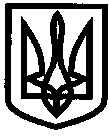 УКРАЇНАУПРАВЛІННЯ ОСВІТИІЗЮМСЬКОЇ МІСЬКОЇ РАДИХАРКІВСЬКОЇ ОБЛАСТІНАКАЗ26.02.2018											№ 88Про безкоштовне харчування дитини  внутрішньо переміщених осіб з Луганської областіНа виконання Законів України «Про охорону дитинства», «Про забезпечення прав і свобод внутрішньо перемішених осіб», керуючись пп.8 п.б ч.1 ст.32 Закону України «Про місцеве самоврядування в Україні» та на підставі рішення виконавчого комітету Ізюмської міської ради від 14.02.2018 № 0210 «Про надання дозволу управлінню освіти Ізюмської міської ради Харківської області на харчування за кошти місцевого бюджету дитини громадян вимушених переселенців з Луганської області»НАКАЗУЮ:1. Надати безкоштовне харчування дитині внутрішньо переміщених осіб з Луганської області––––––––––––––––––––––––––––––– учню Ізюмської загальноосвітньої школи І-ІІІ ступенів № 10 Ізюмської міської ради Харківської області, з моменту прийняття рішення по 31.12.2018 року.2. Контроль за виконанням даного наказу покласти на головного спеціаліста відділу змісту та якості освіти управління освіти Зміївську Р. С.Заступник начальника управління освіти		О.В. БезкоровайнийЗміївська